Формирование целостной картины мираДидактическая игра «Кто лишний?»- Кто из этих животных не имеет полос? (лев)- У кого из животных нет гривы? (тигр)- Кто из животных не хищник? (зебра)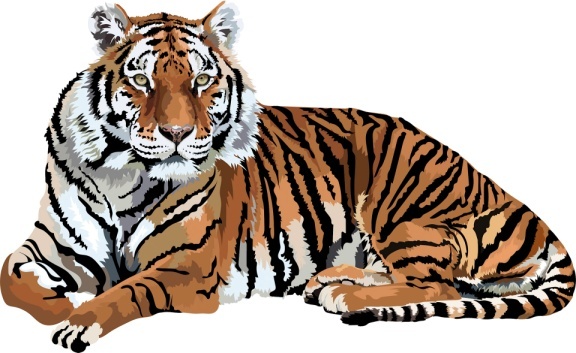 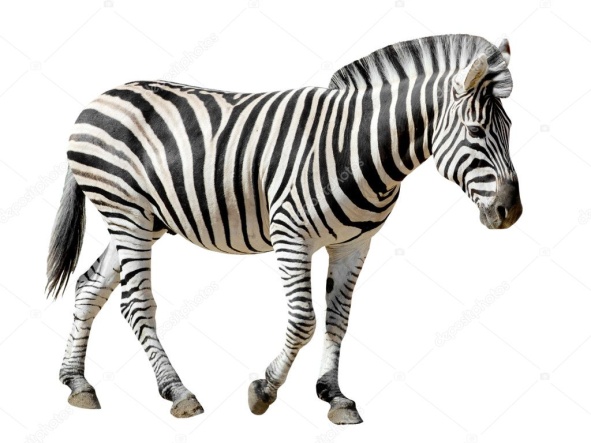 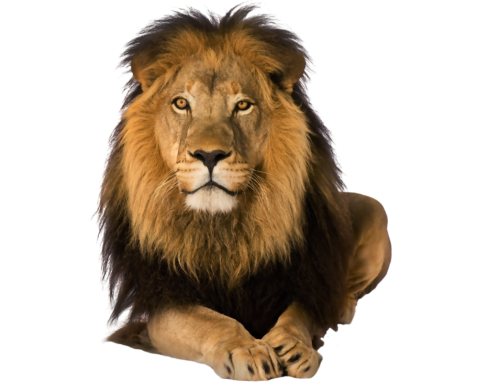 Посмотрите, он каков!Ходит посреди песков ,Бережет в горбах водицу –В Каракумах пригодится.(Верблюд)Носом-шлангом великанМоется, как в душе.Этот житель жарких странВсех крупней на суше. (Слон)Вот живой подъемный кран,Обитатель жарких стран.Со стволов многоэтажныхРвет и листья, и банан. (Жираф)Вы узнайте-ка меня –Вот хорошая задумка -На животик вешать сумку!Можно в ней носить детей,И скакать среди степей. (Кенгуру)Прибыла из жарких стран,Там жила среди лианИ, за хвост на них повиснув,Уплетала я банан. (Обезьяна)Посмотрите, детвора, -В клетке топает гора.Это серый чужестранец,Он индус иль африканец.Зверь трубит из клетки гулко,Хоботом хватает булку. (Слон)Прослушайте с детьми записи голосов животных жарких стран.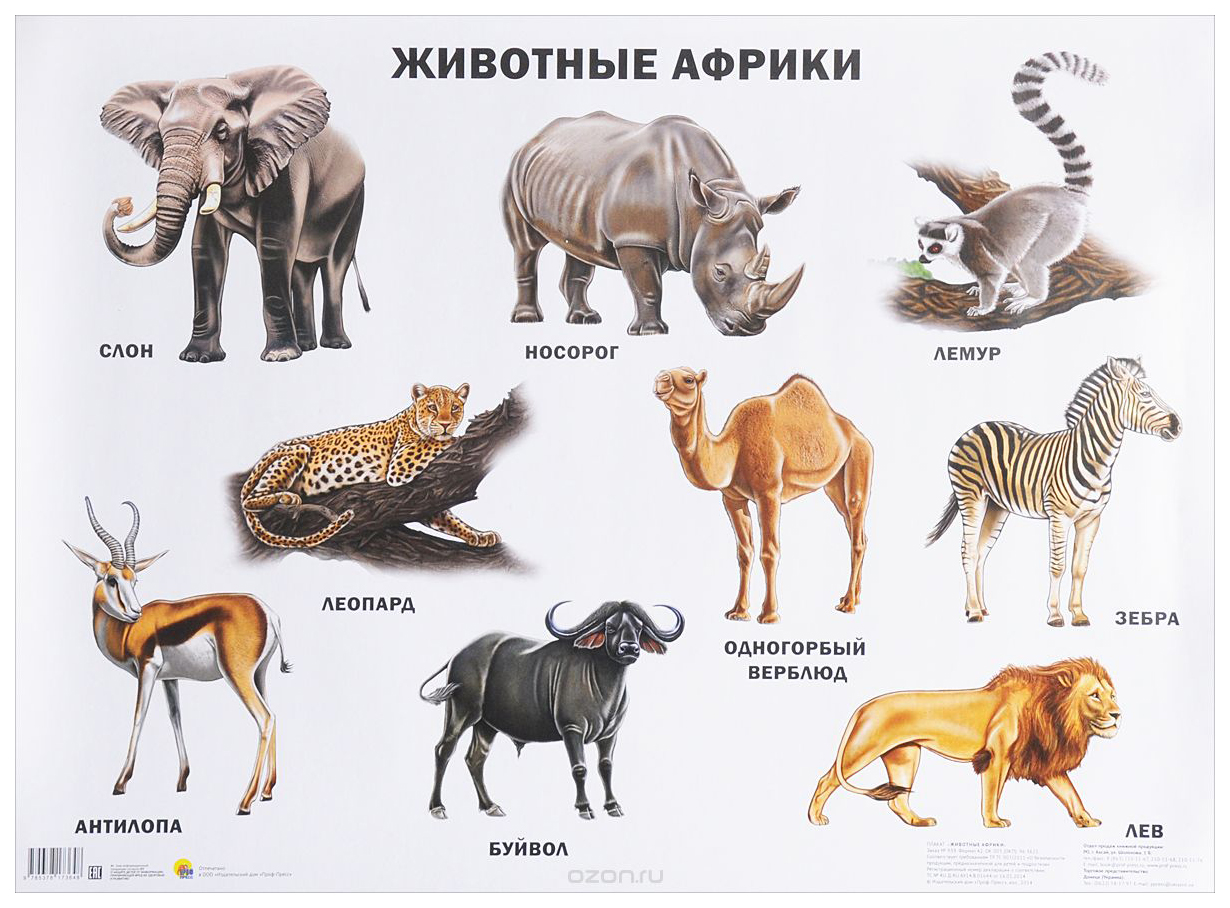 